В целях обеспечения общедоступности дошкольного образования и осуществления комплектования муниципальных образовательных учреждений города Сосновоборска, реализующих основную общеобразовательную программу - образовательную программу дошкольного образования, в соответствии с требованиями действующего законодательства, руководствуясь подпунктом 1 пункта 1 статьи 9  Федерального закона от 29.12.2012 № 273-ФЗ «Об образовании в Российской Федерации», ПОСТАНОВЛЯЮ:1. Утвердить Порядок комплектования муниципальных образовательных учреждений города Сосновоборска, реализующих основную общеобразовательную программу - образовательную программу дошкольного образования согласно приложению.2. Признать утратившими силу постановления администрации города Сосновоборска:-  от 27.11.2013 г. № 1934 «Об утверждении Порядка комплектования муниципальных образовательных учреждений города Сосновоборска, реализующих основную общеобразовательную программу - образовательную программу дошкольного образования»;-  от 31.03.2014 г. № 603 «О внесении изменений в постановление администрации города Сосновоборска от 27.11.2013 № 1934 «Об утверждении Порядка комплектования муниципальных образовательных учреждений города Сосновоборска, реализующих основную общеобразовательную программу - образовательную программу дошкольного образования»;- от 14.05.2014 г. № 958 «О внесении изменений в постановление администрации города Сосновоборска от 27.11.2013 № 1934 «Об утверждении Порядка комплектования муниципальных образовательных учреждений города Сосновоборска, реализующих основную общеобразовательную программу - образовательную программу дошкольного образования»;- от 08.07.2014 г. № 1294 «О внесении изменений в постановление администрации города Сосновоборска от 27.11.2013 № 1934 «Об утверждении Порядка комплектования муниципальных образовательных учреждений города Сосновоборска, реализующих основную общеобразовательную программу - образовательную программу дошкольного образования»;- от 29.04.2013 г. № 776 «О комплектовании муниципальных образовательных учреждений, реализующих основную общеобразовательную программу дошкольного образования на 2013-2014 уч. год»;- от 31.03.2014 г. №604 «О внесении изменений в постановление администрации города Сосновоборска от 29.04.2013 г. №776 «О комплектовании муниципальных образовательных учреждений, реализующих основную общеобразовательную программу дошкольного образования на 2013-2014 уч. год».   3. Постановление вступает в силу в день, следующий за днем его официального опубликования в городской газете "Рабочий" и подлежит размещению на официальном сайте администрации города Сосновоборска.4. Постановление распространяется на правоотношения, возникшие с 23.12.2015 г.5. Контроль за исполнением постановления возложить на заместителя Главы города по социальным вопросам (А.Ю. Рахманов).Глава города                                                                                                          С.А. ПономаревПОРЯДОКкомплектования муниципальных образовательных учреждений города Сосновоборска, реализующих основную общеобразовательную программу – образовательную программу дошкольного образования1. Общие положения1.1. Действие настоящего Порядка распространяется на муниципальные образовательные учреждения города, реализующие основную общеобразовательную программу – образовательную программу дошкольного образования (далее – учреждения).1.2. Комплектование учреждений осуществляет Управление образования администрации города Сосновоборска (далее – Управление образования).1.3. Комплектование учреждений осуществляется детьми в возрасте от 3-х до 7-ми лет по состоянию на 31 августа текущего года. В случае ликвидации очереди детей  в возрасте от 3-х до 7-ми лет комплектование учреждений осуществляется детьми более младшего возраста, состоящих на учете.1.3.1. Комплектование вновь строящихся учреждений (либо зданий, находящихся   в состоянии реконструкции и капитального ремонта) осуществляется детьми, достигшими по состоянию на 1 число месяца, в  котором осуществляется комплектование данных учреждений, возраста 3-х лет.В случае ликвидации очереди детей  в возрасте от 3-х до 7-ми лет комплектование строящихся учреждений (либо зданий, находящихся   в состоянии реконструкции и капитального ремонта) осуществляется детьми более младшего возраста, состоящих на учете.1.4. В настоящем порядке используются следующие понятия:1.4.1. Порядок комплектования - последовательность действий Управления образования при формировании контингента очередников, осуществляемых, в том числе, через автоматическую информационную систему «Прием заявлений в дошкольные образовательные учреждения», размещенную на портале государственных услуг Красноярского края (далее –  АИС).  1.4.2. Учет детей, нуждающихся в предоставлении места в учреждении - это    регистрация в АИС детей, нуждающихся в предоставлении места в учреждении.    Результатом постановки детей на учет является формирование "электронной очереди" - поименного списка детей, нуждающихся в дошкольном образовании и присмотре и уходе в учреждении и (или) иных формах. 1.5. Учреждения комплектуются детьми, поставленными на учет для предоставления места в учреждении.Группы оздоровительной направленности (для детей с туберкулезной интоксикацией) и группы компенсирующей направленности комплектуются, в том числе, детьми, уже посещающими учреждения.1.6. Процесс комплектования включает в себя следующие мероприятия:- учет детей, нуждающихся в предоставлении места в учреждении;- распределение детей по учреждениям;- выдача направлений.1.7. Настоящий Порядок не распространяется на комплектование дошкольных групп, созданных в целях оказания учреждением платных дополнительных образовательных услуг.2.  Учет детей, нуждающихся в предоставлении места в учреждении2.1. Учет детей, нуждающихся в предоставлении места в учреждении, осуществляется Управлением в течение всего года без ограничений.2.2. Электронная очередь формируется по возрастным группам: от 0 до 1 года, от 1 года до 2 лет, от 2 лет до 3 лет, от 3 лет до 4 лет, от 4 лет до 5 лет, от 5 лет до 6 лет, от 6 лет до 7 лет с учетом направленности группы.2.3. Учет осуществляется в целях обеспечения "прозрачности" процедуры приема детей в учреждение, во избежание нарушений прав ребенка при приеме в учреждение, планирования обеспечения необходимого и достаточного количества мест в учреждениях на конкретную дату для удовлетворения потребности граждан в дошкольном образовании, а также присмотре и уходе за детьми дошкольного возраста.Управление образования формирует список поставленных на учет детей, нуждающихся в предоставлении места в учреждении в новом учебном году и в последующие годы в соответствии с датой постановки на учет и с учетом права на предоставление места в учреждении в первоочередном  (внеочередном) порядке.2.4. Учет организован через АИС. Постановка на учет осуществляется путем заполнения интерактивной формы заявления в АИС родителями (законными представителями) самостоятельно либо   специалистом Управления образования на основании личного обращения родителей (законных представителей).2.4.1. При постановке родителями (законными представителями) на учет ребенка, нуждающегося в предоставлении места в учреждении, через  портал государственных услуг Красноярского края (http://www.gosuslugi.krskstate.ru/web/guest/) в электронном виде представляют следующие документы:- заявление в электронном виде;- электронная копия свидетельства о рождении;- электронная копия документа, подтверждающего статус законного представителя ребенка (в случае отсутствия родителей);- электронные копии документов, подтверждающих право на внеочередной или первоочередной прием в учреждение (при наличии основания) в соответствии  с разделом 4 настоящего Порядка.2.4.2. При личном приеме в заявлении о постановке на учет в обязательном порядке указываются:- данные заявителя (Ф.И.О., адрес места жительства, контактный телефон);- Ф.И.О. ребенка, дата рождения ребенка, дата, с которой планируется начало посещения ребенком учреждения, желательное (ые) учреждение. При постановке на учет при личном обращении родители (законные представители) предоставляют:- паспорт или иной документ, удостоверяющий личность родителей (законных представителей);- свидетельство о рождении ребенка (оригинал и копию);- документы, подтверждающие полномочия законного представителя при необходимости (оригинал и копия);- документы, подтверждающие право на предоставление места в учреждении в первоочередном (внеочередном) порядке (при наличии основания)  в соответствии  с разделом 4 настоящего Порядка. 2.5. При заполнении интерактивной формы заявления АИС формирует список учреждений, из которых родители (законные представители) могут выбрать не более трех учреждений: первое из выбранных учреждений является приоритетным, другие - дополнительными.2.6. Родителям (законным представителям) детей, представившим документы о постановке на учет лично, АИС выдается талон подтверждение о постановке, содержащий следующую информацию:- Ф.И.О. заявителя;- Ф.И.О. ребенка, поставленного на учет;- дата рождения ребенка;- приоритетные для поступления учреждения;- дата и время подачи заявления;- контактная информация  Управления образования;- ссылка на официальный портал. 2.7. Дополнительно, для дублирования на бумажном носителе сведений о ребенке, учет детей, нуждающихся в предоставлении места в учреждении, отражается в " Журнале учета детей, нуждающихся в предоставлении места в учреждении" (форма N 1). " Журнал учета детей, нуждающихся в предоставлении места в учреждении» ведется по годам рождения.2.8. При наличии санитарно-гигиенических, противоэпидемических условий, соблюдении правил пожарной безопасности и в соответствии с ресурсными возможностями по запросам родителей (законных представителей) в учреждении создаются группы кратковременного пребывания, которые открываются на основании Приказа руководителя образовательного учреждения.Ребенок, принятый в группу кратковременного пребывания, продолжает состоять на учете для определения в учреждение.3. Распределение детей по учреждениям, выдача направлений3.1. Распределение детей в учреждения осуществляется Управлением образования в период с 1 мая по 31 мая включительно на основании заявок  учреждений, содержащих в себе указание на количество детей по годам рождения, необходимое для укомплектования учреждения в соответствии с установленными нормативами.3.2. Непосредственное направление детей в учреждения и выдачу направлений Управление образования осуществляет ежегодно с 1 июня по 31 августа текущего календарного года включительно.  В остальное время производится распределение детей на свободные (освободившиеся, вновь созданные) места в учреждениях. 3.3. Сформированные списки детей на очередной учебный год утверждаются приказом руководителя Управления образования 1 июня текущего календарного года для предоставления ребенку места с 1 сентября текущего календарного года. В случае если 1 июня выпадает на выходной день, списки утверждаются датой первого рабочего дня, следующего за данными выходными днями.Списки детей на свободные (освободившиеся, вновь созданные) места в учреждениях утверждаются еженедельно (пятница). 3.4. Родители (законные представители) имеют право в срок до 30 апреля текущего календарного года, внести следующие изменения в заявление с сохранением даты постановки ребенка на учет:- изменить ранее выбранный год поступления ребенка в учреждение;- изменить выбранные ранее учреждения;- при желании сменить учреждение, которое уже посещает ребенок, на другое, расположенное на территории города при наличии в нем свободного места;- изменить сведения о льготе;- изменить персональные данные ребенка (фамилия, имя, отчество, дата рождения (при наличии основания)).Во избежание исключения ребенка из списков детей, получивших место в учреждении на очередной учебный год, в связи с невозможностью осуществления связи с родителями (законными представителями) ребенка,  родители (законные представители) обязаны своевременно информировать Управление образования об изменении контактной информации (адреса места жительства (места пребывания), номеров телефонов, адреса электронной почты).3.5. В целях оптимизации и ускорения процесса оповещения родителей (законных представителей) о необходимости получения направления, Управление образования передает утвержденные списки руководителям учреждений. Учреждения  связываются с родителями (законными представителями) по телефону, указанному ими в заявлении, а в случае отсутствия возможности связаться с родителями (законными представителями) по телефону, направляют им уведомление о необходимости получения направления, а также о необходимости обновления документов, подтверждающих наличие у них льготы по поступлению их детей в учреждение во внеочередном и первоочередном порядке.3.6. Направление Управления образования, формируемое АИС, является основанием для приема ребенка в учреждение.3.7. С момента получения на руки родителем (законным представителем) направления его ребенок считается получившим место в учреждении и снимается с очереди для поступления в учреждение.В случае если в срок до 20 августа текущего года родителями (законными представителями) не получено направление Управлении образования, ребенок исключается из списка детей на очередной учебный год.  Исключение составляют случаи, когда родители (законные представители) своевременно в письменном виде извещают Управление образования или учреждение о невозможности получения направления до указанного срока и указывают предполагаемую дату получения направления. В этом случае ребенок остается в списке детей на очередной учебный год до указанной родителями (законными представителями) предполагаемой даты получения направления Управления образования.При принятии родителями (законными представителями) решения о непосещении учреждения ребенок остается на очереди в АИС по первоначальной дате постановки на учет. При ненахождении детей по месту проживания, отказе родителя от предоставленного места по состоянию здоровья в АИС в соответствующем поле присваиваются соответствующие статусы. После присвоения данных статусов учетные карточки детей автоматически перемещаются в архив автоматизированной электронной системы, в котором хранится информация о детях, не участвующих в комплектовании учреждений. На основании заявления родителей (законных представителей) в Управление образования  ребенок восстанавливается в очереди в АИС по первоначальной дате постановки на учет. Отказ родителя (законного представителя) от получения направления в учреждение оформляется путем подачи заявления в Управление образования. В целях эффективной организации образовательного процесса необходимо, чтобы все дети были приняты в учреждение не позднее 1 сентября текущего календарного года. Родителям (законным представителям) необходимо предъявить направление и медицинское заключение в учреждение в соответствии с графиком поступления детей, определяемым каждым учреждением самостоятельно.Если родителями (законными представителями) до 1 сентября текущего года направление не предъявлено в учреждение без уважительной причины, руководитель учреждения незамедлительно доводит указанную информацию до Управления. В этом случае направление считается утратившим силу, ребенок возвращается на очередь по дате первоначальной постановки.В случае распределения детей на свободные (освободившиеся, вновь созданные) места в учреждениях в течение учебного года родители (законные представители) родители (законные представители) детей, получивших место в учреждении,  обязаны получить направление Управления образования в течение 14 дней с момента извещения, а получив направление, в течение 14 дней представить его в учреждение. В противном случае ребенок возвращается на очередь по дате первоначальной постановки.  Исключение составляют случаи, когда родители (законные представители) своевременно в письменном виде извещают Управление образования или учреждение о невозможности получения направления до указанного срока и указывают предполагаемую дату получения направления. В этом случае ребенок остается в списке детей, получивших место в учреждении, до указанной родителями (законными представителями) предполагаемой даты получения направления Управления образования.3.7.1. Комплектование вновь строящихся учреждений (либо зданий, находящихся   в состоянии реконструкции и капитального ремонта) может осуществляться заблаговременно до даты начала функционирования учреждения в соответствии с настоящим порядком и действующим законодательством. В этом случае фактическое посещение детьми учреждения начинается с даты, указанной в постановлении администрации города Сосновоборска «О начале функционирования учреждения (групп)».3.8. После утверждения списков родители (законные представители) детей, находящихся в списке, вправе отказаться от места в учреждении по имеющимся у них основаниям. Свой отказ они должны изложить в заявлении на имя руководителя Управления образования. В этом случае в АИС делается соответствующая отметка, а ребенок продолжает учитываться  в очереди по первоначальной дате постановки.3.9. Управление образования  систематически (не реже одного раза в месяц) в течение календарного года обобщает и анализирует через АИС сведения о наличии в учреждениях свободных мест (освобождающихся мест и вновь созданных мест), предоставляя свободные места детям, состоящим на учете для предоставления места в текущем учебном году.3.10. При отсутствии свободных мест в выбранных учреждениях родителям (законным представителям) могут быть предложены свободные места в других учреждениях в доступной близости от места проживания ребенка. 3.11. По желанию родителей (законных представителей) возможен обмен местами в учреждениях для детей, уже посещающих учреждения города Сосновоборска, в пределах города, либо обмен с воспитанниками учреждений других муниципальных образований с заключением соответствующего соглашения между муниципальные образования.Варианты обмена родители (законные представители) подбирают самостоятельно.О намерении произвести обмен в пределах города родители (законные представители) извещают руководителя учреждения, которое посещает ребенок, после чего данная информация доводится руководителем учреждения до сведения Управления образования. Перевод из одного образовательного учреждения в другое в пределах города возможен при наличии свободных мест.3.12. Зачисление  детей, состоящих на учете для предоставления места в учреждении, в группы оздоровительной направленности (для детей с туберкулезной интоксикацией) и группы компенсирующей направленности осуществляется на основании направления Управления образования.Зачисление  детей, посещающих учреждение, в группы оздоровительной направленности (для детей с туберкулезной интоксикацией) и группы компенсирующей направленности этого же учреждения, осуществляется на основании заявления родителей (законных представителей) и приказа заведующего учреждения.  Зачисление детей, посещающих учреждение, в группы оздоровительной направленности (для детей с туберкулезной интоксикацией) и группы компенсирующей направленности другого учреждения, осуществляется на основании направления Управления образования, выданного первоначально. Для этого специалистом Управления образования осуществляются соответствующие процедура в системе АИС и отметка на направлении Управления образования. Во всех вышеперечисленных случаях зачисление детей в группы оздоровительной направленности (для детей с туберкулезной интоксикацией) и группы компенсирующей направленности осуществляется на основании коллегиального заключения Городской психолого-медико-педагогической комиссии. 3.13. Обследование ребенка для зачисления его в группы оздоровительной направленности (для детей с туберкулезной интоксикацией) и группы компенсирующей направленности осуществляется специалистами Городской психолого-медико-педагогической комиссии на основания заявления родителей (законных представителей) и заключения врача-специалиста  (в зависимости от направленности группы).Списки детей, подлежащих обследованию Городской психолого-медико-педагогической комиссии для зачисления их в группы оздоровительной направленности (для детей с туберкулезной интоксикацией) и группы компенсирующей направленности (кроме групп компенсирующей направленности для детей с нарушением речи), предоставляются Краевым государственным бюджетным учреждением здравоохранения «Сосновоборская городская больница» в Городскую психолого-медико-педагогической комиссию в срок до 01 марта текущего учебного года.3.14. Списки детей, подлежащих зачислению в группы оздоровительной  (для детей с туберкулезной интоксикацией) и группы компенсирующей направленности представляются Городской психолого-медико-педагогической комиссией специалисту Управления образования в срок до 20 мая текущего учебного года.4. Внеочередное и первоочередное определение детей в учреждение4.1. Внеочередным и первоочередным правом определения детей в учреждение пользуются категории граждан, льготы которым установлены законодательством Российской Федерации, Красноярского края, нормативными правовыми актами органов местного самоуправления.4.2. Льготы на внеочередное и первоочередное определение ребенка в учреждение предоставляются только в случае, если ребенок граждан, претендующих на получение указанных льгот, зарегистрирован в АИС.4.3. Наличие у родителей (законных представителей) права на внеочередное или первоочередное определение их ребенка в учреждение подтверждается соответствующим правоустанавливающим документом в соответствии с пунктами 4.4., 4.5. настоящего Порядка.4.4. Дети граждан, имеющих право на внеочередное определение (прием) в учреждение:4.5. Дети граждан, имеющие право на первоочередное зачисление (прием) в учреждение:4.6. В соответствии с пунктом 11 статьи 8 Федерального закона от 19.02.1993 N 4528-1 "О беженцах" лица, признанные беженцами, и прибывшие с ним члены его семьи имеют право на  получение содействия в устройстве детей лица, признанного беженцем, в учреждение наравне с гражданами Российской Федерации в соответствии с указанным Федеральным законом, другими федеральными законами и иными нормативными правовыми актами Российской Федерации, законами и иными нормативными правовыми актами субъектов Российской Федерации, если иное не предусмотрено международными договорами Российской Федерации.4.7. Иностранные граждане и лица без гражданства вправе претендовать на получение места в учреждении кроме случаев, установленных федеральным законом или международным договором Российской Федерации.Таким образом, при обращении иностранного гражданина или лица без гражданства в Управление образования для регистрации ребенка на очередь для поступления в учреждение, проверяется обоснованность такого обращения. Обоснованность обращения проверяется в сроки, установленные действующим законодательством РФ.Форма N 1. "Журнал учета детей, нуждающихся в предоставлении места в учреждении "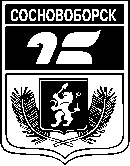 АДМИНИСТРАЦИЯ ГОРОДА СОСНОВОБОРСКАПОСТАНОВЛЕНИЕ 30  декабря  2015                                                                                                        №  2006Об утверждении порядка комплектования муниципальных образовательных учреждений города Сосновоборска, реализующих основную общеобразовательную программу – образовательную программу дошкольного образованияПриложение 1к постановлению администрации города Сосновоборска от «___»____________2015 г. №_____№Категории детейОснованиеПравоустанавливающий документ1Дети граждан, подвергшихся воздействию радиации вследствие катастрофы на Чернобыльской АЭСЗакон Российской Федерации от 15 мая 1991 г. N 1244-1 "О социальной защите граждан, подвергшихся воздействию радиации вследствие катастрофы на Чернобыльской АЭС"Удостоверение получившего(ей) или перенесшего(ей) лучевую болезнь и другие заболевания,     связанные с радиационным воздействием вследствие катастрофы на Чернобыльской   АЭС;  ставшего(ей) инвалидом (предъявляется вместе с копией)2Дети граждан из подразделений особого риска, а также семей, потерявших кормильца из числа этих граждан,  лиц из числа военнослужащих и вольнонаемного состава Вооруженных Сил СССР, войск и органов Комитета государственной безопасности СССР, внутренних войск, железнодорожных войск и других воинских формирований, лиц начальствующего и рядового состава органов внутренних дел:а) непосредственных участников испытаний ядерного оружия в атмосфере, боевых радиоактивных веществ и учений с применением такого оружия до даты фактического прекращения таких испытаний и учений;б) непосредственных участников подземных испытаний ядерного оружия в условиях нештатных радиационных ситуаций и действия других поражающих факторов ядерного оружия;в) непосредственных участников ликвидации радиационных аварий на ядерных установках надводных и подводных кораблей и других военных объектах;г) личного состава отдельных подразделений по сборке ядерных зарядов из числа военнослужащих;д) непосредственных участников подземных испытаний ядерного оружия, проведения и обеспечения работ по сбору и захоронению радиоактивных веществПостановление ВС РФ от 27.12.1991 N 2123-1 (ред. от 30.12.2012) "О распространении действия Закона РСФСР "О социальной защите граждан, подвергшихся воздействию радиации вследствие катастрофы на Чернобыльской АЭС" на граждан из подразделений особого риска"Удостоверение гражданина из подразделения особого риска, а также члена семьи, потерявшей кормильца из числа этих граждан(предъявляется вместе с копией)3Дети прокуроров, в том числе Генерального прокурора Российской Федерации, его советников, старших помощников, помощников и помощников по особым поручениям, заместителей Генерального прокурора Российской Федерации, их помощников по особым поручениям, заместителей, старших помощников и помощников Главного военного прокурора, всех нижестоящих прокуроров, их заместителей, помощников прокуроров по особым поручениям, старших помощников и помощников прокуроров, старших прокуроров и прокуроров управлений и отделов, действующие в пределах своей компетенцииФедеральный закон от 17 января 1992 г. N 2202-1 "О прокуратуре Российской Федерации"Справка с места работы гражданина4Дети судейЗакон Российской Федерации от 26 июня 1992 г. N 3132-1 "О статусе судей в Российской Федерации"Справка с места работы гражданина5Дети сотрудников Следственного комитета Российской Федерации, в том числе,   руководителей следственных органов Следственного комитета, следователей, а также других должностных лиц Следственного комитета, имеющих специальные или воинские звания либо замещающих должности, по которым предусмотрено присвоение специальных или воинских званийФедеральный закон от 28 декабря 2010 г. N 403-ФЗ "О Следственном комитете Российской Федерации"Справка с места работы гражданина6Дети военнослужащих - граждан, проходивших военную службу по контракту, имеющих общую продолжительность военной службы менее 20 лет и уволенных с военной службы по достижении ими предельного возраста пребывания на военной службе, состоянию здоровья или в связи с организационно-штатными мероприятиями (предоставление места в учреждении не позднее месячного срока с момента обращения граждан)Федеральный закон от 27 мая 1998 г. N 76-ФЗ "О статусе военнослужащих"Справка с места работы гражданина 7Детям погибших (пропавших без вести), умерших, ставших инвалидами военнослужащих и сотрудников федеральных органов исполнительной власти, участвующих в выполнении задач по обеспечению безопасности и защите граждан Российской Федерации, проживающих на территориях Южной Осетии и АбхазииПостановление Правительства РФ от 12.08.2008 N 587  "О дополнительных мерах по усилению социальной защиты военнослужащих и сотрудников федеральных органов исполнительной власти, участвующих в выполнении задач по обеспечению безопасности и защите граждан Российской Федерации, проживающих на территориях Южной Осетии и Абхазии"Справка с места работы гражданина8Детям погибших (пропавших без вести), умерших, ставших инвалидами сотрудников и военнослужащих из числа сотрудников и военнослужащих специальных сил по обнаружению и пресечению деятельности террористических организаций и групп, их лидеров и лиц, участвующих в организации и осуществлении террористических акций на территории Северо-Кавказского региона Российской Федерации, а также сотрудникам и военнослужащим Объединенной группировки войск (сил) по проведению контртеррористических операций на территории Северо-Кавказского региона Российской Федерации:      а) проходящим службу (военную службу) в воинских частях, учреждениях и подразделениях Вооруженных Сил Российской Федерации, других войск, воинских формирований и органов, а также в органах внутренних дел Российской Федерации, учреждениях, органах и подразделениях уголовно-исполнительной системы, Государственной противопожарной службы Министерства Российской Федерации по делам гражданской обороны, чрезвычайным ситуациям и ликвидации последствий стихийных бедствий, органах по контролю за оборотом наркотических средств и психотропных веществ (далее - воинские части и органы), дислоцированных на постоянной основе на территории Республики Дагестан, Республики Ингушетия и Чеченской Республики;       б) командированным в воинские части и органы, указанные в подпункте "а" настоящего пункта;        в) направленным в Республику Дагестан, Республику Ингушетия и Чеченскую Республику в составе воинских частей, воинских формирований, подразделений, групп и органов (в том числе для выполнения задач по обустройству воинских частей и органов, дислоцированных на территориях указанных республик);       г) участвующим в контртеррористических операциях и обеспечивающим правопорядок и общественную безопасность на административной границе с Чеченской Республикой в составе воинских частей, воинских формирований, подразделений, групп и органов по перечням, определяемым соответствующими федеральными органами исполнительной власти;д) проходящим службу (военную службу) в воинских частях и органах, дислоцированных на постоянной основе на территории Кабардино-Балкарской Республики, Карачаево-Черкесской Республики и Республики Северная Осетия - Алания;е) командированным в воинские части и органы, указанные в подпункте "д" настоящего пункта;ж) направленным в Кабардино-Балкарскую Республику, Карачаево-Черкесскую Республику и Республику Северная Осетия - Алания в составе воинских частей, воинских формирований, подразделений, групп и органов (в том числе для выполнения задач по обустройству воинских частей и органов, дислоцированных на территориях указанных республик).№Категории детейОснованиеПравоустанавливающий документ1Дети из многодетных семейУказ Президента Российской Федерации от 5 мая 1992 г. N 431 "О мерах по социальной поддержке семей"Свидетельства о рождении несовершеннолетних детей, в том числе усыновленных, пасынков, падчериц, а также приемных, опекаемых, находящихся под попечительством, совместно проживающих (предъявляются вместе с копией) и документы, подтверждающие совместное проживание (свидетельства о месте жительства или месте пребывания (предъявляются вместе с копией) или выписка из домовой книги)2Дети-инвалиды и дети, один из родителей которых является инвалидомУказ Президента Российской Федерации от 2 октября 1992 г. N 1157 "О дополнительных                                                                                                                                                                                                                                                                                                                                                                                                                                                                                                                                                                                                                                                                                                                                                                                                                                                                                                                                                                                                                                                                                                                                                                                                                                                                                                                                                                                                                                                                                                                                                                                                                                                                                                                                                                                                                                                                                                                                                                                                                                                                                                                                                                                                                                                                                                                                                                                                                                                                                                                                                                                                                                                                                                                                                                                                                                                                                                                                                                                                                                                                                                                                                                                                                                                                                                                                                                                                                                                                                                                                                                                                                                                                                                                                                                                                                                                                                                                                                                                                                                                                                                                                                                                                                                                                                                                                                                                                                                                                                                                                                                                                                                                                    мерах государственной поддержки инвалидов"Справка медико-социальной экспертизы (предъявляется вместе с копией)3Дети военнослужащих по месту жительства их семейФедеральный закон от 27 мая 1998 г. N 76-ФЗ "О статусе военнослужащих"Справка военного комиссариата и документы, подтверждающие место жительства семьи (свидетельство  о месте жительства или месте пребывания (предъявляются вместе с копией) или выписка из домовой книги 4Дети сотрудников  полиции по месту жительства, в том числе: а) дети сотрудника полиции, погибшего (умершего) вследствие увечья или иного повреждения здоровья, полученных в связи с выполнением служебных обязанностей;б) дети сотрудника полиции, умершего вследствие заболевания, полученного в период прохождения службы в полиции; в) дети гражданина Российской Федерации, уволенного со службы в полиции вследствие увечья или иного повреждения здоровья, полученных в связи с выполнением служебных обязанностей и исключивших возможность дальнейшего прохождения службы в полиции;  г) дети гражданина Российской Федерации, умершего в течение одного года после увольнения со службы в полиции вследствие увечья или иного повреждения здоровья, полученных в связи с выполнением служебных обязанностей, либо вследствие заболевания, полученного в период прохождения службы в полиции, исключивших возможность дальнейшего прохождения службы в полиции; д) дети сотрудников органов внутренних дел, не являющихся сотрудниками полицииФедеральный закон от 07.02.2011 N 3-ФЗ   "О полиции"Справка с места работы, документы, подтверждающие место жительства семьи (свидетельство о месте жительства или месте пребывания (предъявляются вместе с копией) или выписка из домовой книги5Дети сотрудников, имеющих специальные звания и проходящих службу в учреждениях и органах уголовно-исполнительной системы, федеральной противопожарной службе Государственной противопожарной службы, органах по контролю за оборотом наркотических средств и психотропных веществ и таможенных органах Российской Федерации по месту жительства, в том числе:а) дети сотрудника, погибшего (умершего) вследствие увечья или иного повреждения здоровья, полученных в связи с выполнением служебных обязанностей;б) дети сотрудника, умершего вследствие заболевания, полученного в период прохождения службы в учреждениях и органах;  в) дети гражданина Российской Федерации, уволенного со службы в учреждениях и органах вследствие увечья или иного повреждения здоровья, полученных в связи с выполнением служебных обязанностей и исключивших возможность дальнейшего прохождения службы в учреждениях и органах; г) дети гражданина Российской Федерации, умершего в течение одного года после увольнения со службы в учреждениях и органах вследствие увечья или иного повреждения здоровья, полученных в связи с выполнением служебных обязанностей, либо вследствие заболевания, полученного в период прохождения службы в учреждениях и органах, исключивших возможность дальнейшего прохождения службы в учреждениях и органах;  дети, находящиеся (находившимся) на иждивении сотрудника, гражданина Российской ФедерацииФедеральный закон от 30 декабря 2012 г. N 283-ФЗ "О социальных гарантиях сотрудникам некоторых федеральных органов исполнительной власти и внесении изменений в отдельные законодательные акты Российской Федерации"Справка с места работы, документы, подтверждающие место жительства (свидетельство о месте жительства или месте пребывания (предъявляются вместе с копией) или выписка из домовой книги6Дети одиноких матерей (т.е., в свидетельстве о рождении ребенка отсутствует запись об отце или предоставлена справка из органа записи актов гражданского состояния о том, что запись об отце внесена по указанию матери)Поручение Президента Российской Федерации от 4 мая 2011 г. N Пр-1227)Свидетельство о рождении ребенка или справка из органа записи актов гражданского состояния о том, что запись об отце внесена по указанию матери (предоставляются вместе с копиями)7Дети педагогических работников муниципальных образовательных учреждений города Сосновоборска, реализующих основную общеобразовательную программу  - образовательную программу дошкольного образованияНастоящее постановление администрации города  Справка с места работы8 Дети младших воспитателей муниципальных образовательных учреждений города Сосновоборска, реализующих основную общеобразовательную программу  - образовательную программу дошкольного образованияНастоящее постановление администрации города  Справка с места работыNДата   регистрацииФ.И.О. ребенкаДата  рождения  
ребенка Адрес места жительства, телефонФ.И.О.  
родителя (законного представителя)
Льгота для   
получения   
места в 
учреждении1234567